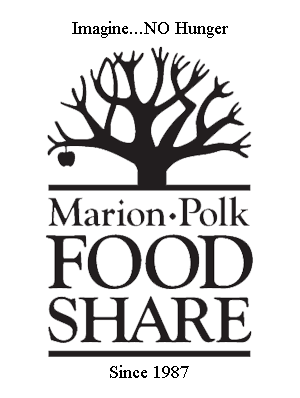 AGENDABoard of Directors MeetingThursday, January 26, 2016In lieu of the January 26 board meeting, there is a field trip to Oregon Food Bank to hear national food insecurity expert Dr. Craig Gundersen speak.6:30 a.m.Travel to Oregon Food Bank:  7900 NE 33rd Dr, Portland OR 972118:30 a.m.Presentation on Hunger – Dr. Craig GundersenDr. Gundersen’s research is primarily focused on the causes and consequences of food insecurity and on evaluations of food assistance programs with a particular emphasis on the Supplemental Nutrition Assistance Program (SNAP, formerly known as the Food Stamp Program). Dr. Gundersen’s presentation will focus on his research around key predictors for food security as well as methods for identifying food insecurity.10:30 a.m.Tour of Oregon Food Bank – Susannah Morgan, OFB CEO11:00 a.m.Travel home 